Aviemore Primary School/ELCPlanning the Outcomes of Learning – Termly OrganiserSession: 2023-24                           Term: 3     Class: P5  P56 P6                        Teacher: Miss Anderson Topic: The JacobitesSession: 2023-24                           Term: 3     Class: P5  P56 P6                        Teacher: Miss Anderson Topic: The JacobitesDates for the diary Dates for the diary January8th        Return to school and nursery12th    Assembly – Miss MacCallum – Vision, Values and Aims.19th  Assembly – Mrs McMaster – SHANARRI – Active26th Assembly – Whole School Scotland topicFebruary2nd    Assembly – Pupil Groups– SHANARRI - Respected 9th   Interim reports issued9th    Star Assembly16th Assembly – Stage/Reflective – Children’s Mental Health Week19th 20th Holidays21st Inset 23rd   P2/3 and P4 Class AssemblyMarch 1st - Assembly –SHANARRI – Responsible 7th – World Book Day8th   World Book Day Assembly – P1, P1/2 and P3  15th Comic Relief Assembly21st Lots of Socks22nd Music Success Assembly28th Easter holidaysWe will return to school and nursery on 15th April.Curricular AreasLanguages & Literacy: Reading – finding and using information; notetaking, fact and opinion, judging the reliability of sources.Talking and listening – Jacobite ProductionWriting – short burst non-fiction tasks; recruitment posters, letters from events of the time, newspaper reports about the march south/Battle of Culloden, annotated Battle plans, wanted poster, fact file for Flora. Mathematics & Numeracy: multiplication and division, telling the time, measure, Health & Wellbeing: Responsible- how marketing influences our food choices PE – throwing and catching (Netball, Basketball)Social Studies: people in the past; historical sources, chronology of the rebellion, march south, battle of Culloden and Prince Charlie’s escape to Skye, and the effect of the aftermath on the culture of Scotland. Technologies: design and technology – props, costumes and scenery for the Jacobite productionExpressive Arts: Drama : Jacobite Production -come and see our show! Art and Design: props (inc. targes and broadswords), wanted posters, backdrop, portraits, weaving tartan, Music- songs and music for the Jacobite production.RME: Introduction to ChristianityFrench: family and petsSpanish: days of the week, months of the yearOpportunities for Personal AchievementClass jobsHouse Points School roles – digital leaders, eco leaders and pupil representativesOpportunities for Personal AchievementClass jobsHouse Points School roles – digital leaders, eco leaders and pupil representatives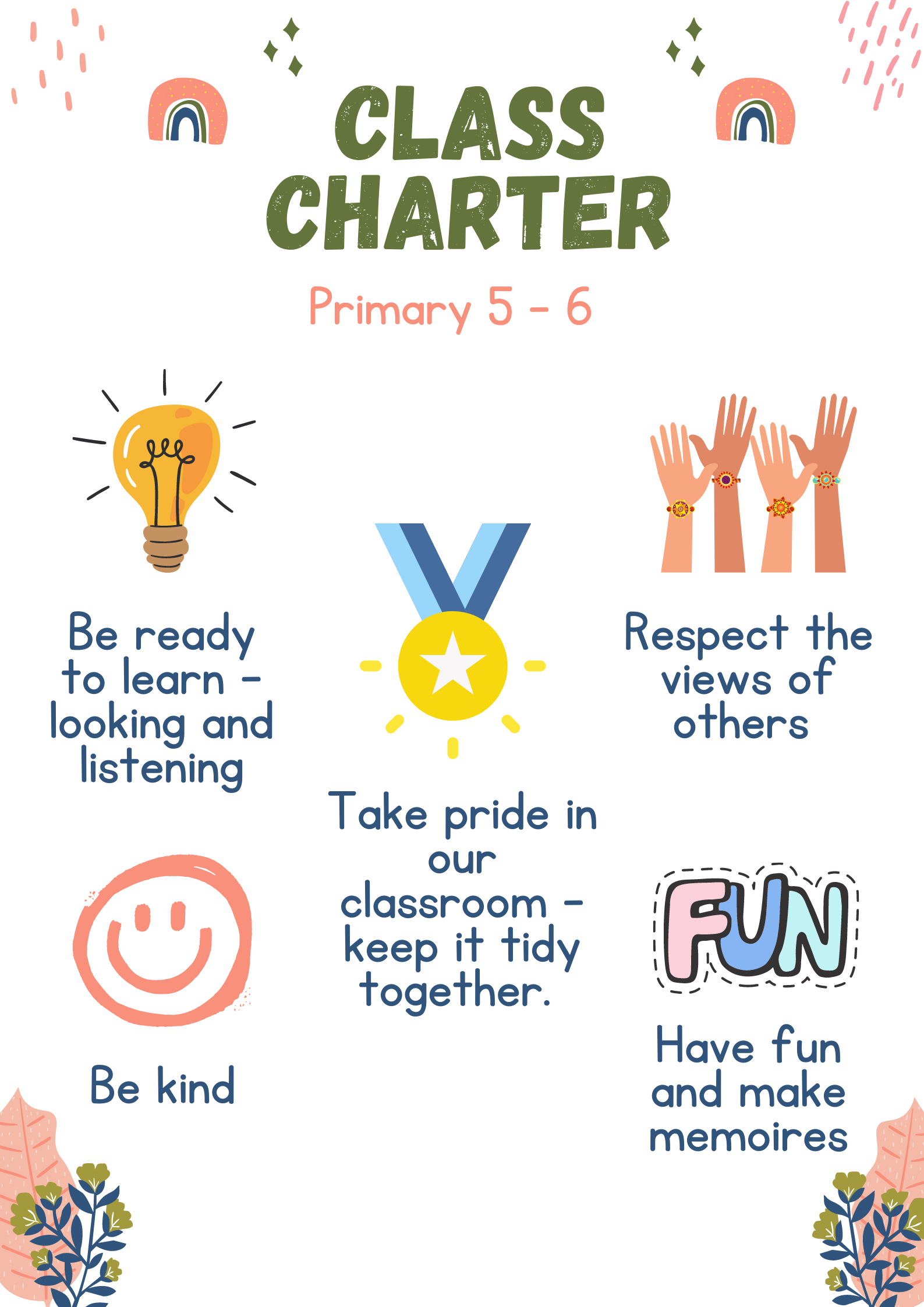 